Publicado en Pamplona el 04/10/2018 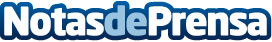 Presentan el VIII Encuentro Estatal de Acogimiento Familiar que tendrá lugar en octubre en PamplonaEn este encuentro estatal se presentará una propuesta de modificación legislativa necesaria para reconocer a las familias de acogida y destacados ponentes compartirán las buenas prácticas de las Comunidades Autónomas​Datos de contacto:Ricardo Barquín652778185Nota de prensa publicada en: https://www.notasdeprensa.es/presentan-el-viii-encuentro-estatal-de Categorias: Nacional Sociedad Navarra Eventos Ocio para niños http://www.notasdeprensa.es